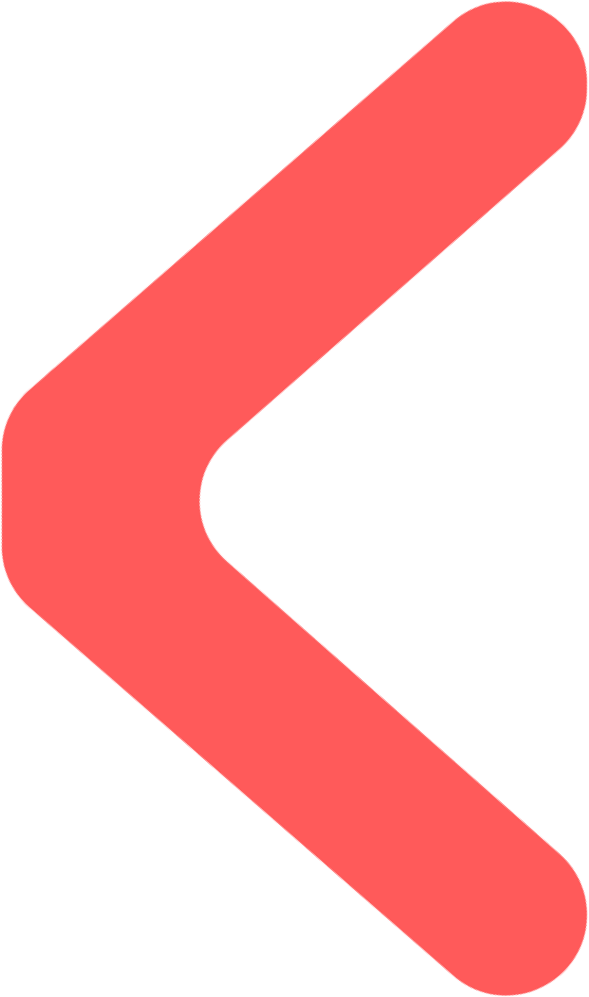 Table of ContentsIntroductionWith offices in Reno and Las Vegas, Noble Studios is pleased to support worthy causes across the state of Nevada.Due to an overwhelming number of donation and sponsorship requests, Noble Studios has adopted the following policies and submission guidelines for all donation requests. The purpose of these guidelines is not to deter requests for donations, but to better facilitate and manage our community outreach program.Please read the following information closely and adhere to these guidelines when submitting your request.Submission GuidelinesAll donation requests must be submitted using our Noble Deeds application during the designated time period and returned as a Word doc to deeds@noblestudios.com.Monetary RequestsEvery year, Noble Studios allocates a set number of hours for service donation requests. 501(c)(3) nonprofits operating in the state of Nevada who wish to receive pro-bono services must complete this application.Acceptable Events and OrganizationsAll Nevada 501(c)(3) nonprofit service donation requests will be open to consideration. All submissions are welcome. Since its inception, Noble Studios has worked with organizations supporting a variety of causes from education to animal rights to health & wellness. Past recipients include:Green Our PlanetSPCA of Northern NevadaGreat Basin National Park FoundationCrisis Support Services of NevadaArts for All NevadaSilver State Fair Housing CouncilHere's How It Works:All submissions must include a complete application.Complete the application in the provided Word document and send it via email to deeds@noblestudios.com.The Noble Deeds panel will evaluate the applications received and interview the top submissions.Applications for all requests for services in 2021 must be received by Friday, March 5, 2021.The selected entry/entries will be announced on Noble Deeds Day (April 10).Noble Studios will work with the selected recipient(s) to recommend digital marketing services based on the nonprofit’s needs and goals, develop a project timeline and determine launch dates.All project work must be completed in 2021.Additional Rules & RestrictionsTo be eligible for a service donation, your nonprofit must operate in Nevada. Nonprofits can have a national presence but must be able to show significant work and impact in Nevada.The recipient must be a 501(c)(3) nonprofit and legitimately invest and show proof of finances, i.e. budget, a bank statement.Failure to submit your application will result in disqualification.Nominees must comply with all terms and conditions of these official rules, and donations are contingent upon fulfilling all requirements.The panel’s rulings are final.DisclaimerNomination constitutes nominees’ consent to Noble Studios’ use of nominees’ names, likeness, voice, opinions, biographical information and residency for promotional purposes in any media without further payment or consideration. All recipients agree to press and other interviews. Noble Studios reserves the right to photograph all participants and publish the photographs for publicity purposes: website, social media, press materials, advertisements, etc.Questions Send us a message via deeds@noblestudios.com.CriteriaNO PURCHASE NECESSARY TO APPLY. VOID WHERE PROHIBITED.Eligibility(No purchase necessary to complete the application): Open to the public. Noble Studios and their parent companies, affiliates, subsidiaries, advertising and promotional agencies, and each of their respective officers, directors, employees and agents (“sponsor and its agents”) and members of their immediate family (defined as spouse, children, parents, in-laws, siblings and/or members of a same household) are eligible.General ConditionsNoble Studios reserves the right to cancel or modify the application process if fraud, technical failures or any other factor beyond their reasonable control impairs the integrity of the donation process, as determined by Noble Studios in its sole discretion. In such an event, Noble Studios reserves the right to award the service donations at random among the eligible entries received up to the time of the impairment. Noble Studios reserves the right in its sole discretion to disqualify any cause it finds to be tampering with the entry process or the operation of the donation process or to be acting in violation of these official rules, or in a disruptive manner. Noble Studios’ failure to enforce any term of these official rules shall not constitute a waiver of that provision. Limitations of LiabilityNoble Studios is not responsible for: (i) technical failures of any kind; (ii) the unavailability or inaccessibility of any transmissions or telephone or Internet service; (iii) unauthorized human intervention in any part of the entry process; (iv) electronic or human error which may occur in the processing of entries.Entrant's Personal Information: Information collected from nominees is subject to Noble Studios’ privacy policy. The specific information requested by entering this application (name and email address) is voluntary. If personal information is submitted, it will NOT be sold to unrelated entities.ApplicationOrganization InformationPlease answer all questions. If you can not answer, please indicate why.Organization ProfileEND OF APPLICATION. PLEASE SUBMIT VIA EMAIL TO DEEDS@NOBLESTUDIOS.COM BY 11:59 PM ON MARCH 5, 2021.Noble Deeds · 2021Donation for ServicesApplication Date:Organization Name:EIN (Federal Tax ID & Classification Status):Organization Fiscal Year End (date):Have you applied to Noble Deeds before?Mailing Address:City:State:Primary Contact Name:Primary Contact Title:Primary Contact Email Address:Primary Contact Phone:Secondary Contact Name:Secondary Contact Title:Secondary Contact Email Address:Secondary Contact Phone:Describe your organization’s mission:Organization annual spend for this year:What are your primary goals and expectations of this service donation?Describe the marketing services your organization needs and any expectations for the timeline of any provided services.What kind of impact will this project have on Nevada?What impact will this project have on your organization?How will results be measured?Organization budget (if any) for this project request:What other sources (if any) of funding have you attained for this project?Do you have access to and own/control the following?YesNo / Not SureYour website CMS (content management system)Your website’s Google AnalyticsYour organization’s social media networksThe hosting environment for your websiteYour website’s DNSYour website’s domainBilling related towards any website servicesYour Google Ad Grants accountNotes regarding anything above:Notes regarding anything above:Notes regarding anything above: